NAME: ______________________________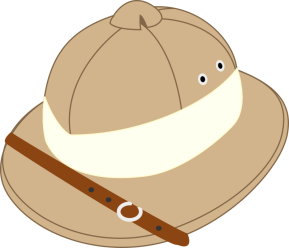 BLOCK: _________ 	UNIT: _________KITCHEN SAFARITake a journey! Explore your kitchen and the foods room, searching for the following items you will need during a cooking lab.  WASH your hands BEFORE touching any utensils, equipment or dishes!!What is your kitchen unit number? ___________Where are the cleaning supplies (soaps, cleaners) kept in your kitchen? ______________________________________________________________________________________________________Where are the aprons kept? _________________________________________________________Find the dry measuring cups and list the sizes in mL. _____________________________________Describe where you found them (which drawer?) ________________________________________Find the measuring spoons and list the sizes (mL) ________________________________________Describe where you found them. _____________________________________________________What staple (most commonly used) ingredients can you find in your kitchen unit? (Hint – there are 8)________________________________________________________________________________________________________________________________________________________________Where are the CLEAN dishcloths and tea towels kept? ____________________________________Where do you put them after your lab? ________________________________________________Where are the brooms and dustpans kept? _____________________________________________Do your oven and microwave have a timer? ____________________________________________Set them for 5 minutes and watch the clock to see if you set them correctly. Turn them off after.Where is the hand soap in your unit? __________________________________________________What do you use to dry your hands? How many? ________________________________________Where are they? __________________________________________________________________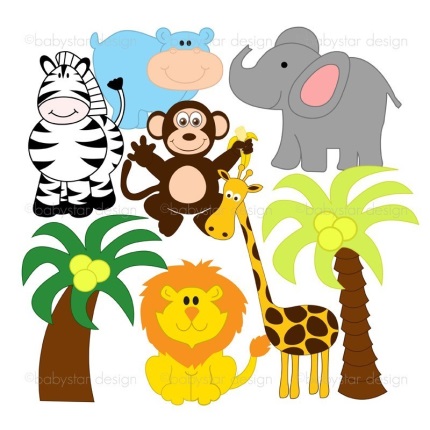 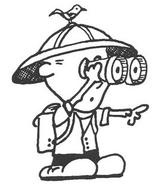 …/2Page 2Where are the “non-staple” food items found during a lab? _______________________________What do you use to carry the food supplies back to your unit? _____________________________Where is that located in your unit? ___________________________________________________Where are the frying pans in your unit? ________________________________________________Is there a garbage can in your unit? ___________________________________________________What items should go in the garbage can? _____________________________________________Where should you put organic waste (veg scraps, etc.)? __________________________________Where is that located? _____________________________________________________________What goes in the blue recycling box? __________________________________________________Where should you put used paper towel that is food-soiled? _______________________________Where should your washed dishes drain before towel-drying them? _________________________How many sets of mixing bowls are in your unit? ________    How many bowls per set? _________Where did you find them? __________________________________________________________How many baking (cookie) sheet pans are in your unit? ___________________________________Where did you find them? __________________________________________________________What is meant by the term “cutlery?” _________________________________________________Where did you find this in your unit? __________________________________________________Where are the electric mixers in your unit? _____________________________________________Are there placemats in your unit? ________ If yes, where? ________________________________Where are the plates and glasses? ____________________________________________________What will your use to protect your hands from burns? ____________________________________Where are they? __________________________________________________________________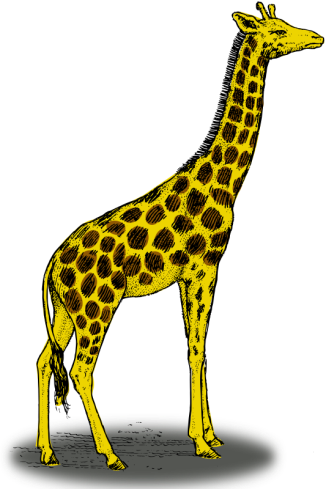 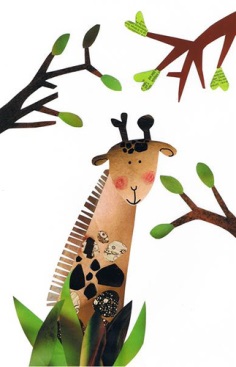 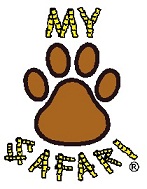 